护士执业注册办理服务指南一、实施机关    博湖县卫生健康委员会二、实施依据   《护士条例》三、受理条件    具有完全民事行为能力；在中等职业学校、高等学校完成教育部和卫生部规定的普通全日制3年以上的护理、助产专业课程学习，包括在教学、综合医院完成8个月以上护理临床实习，并取得相应学历证书；通过国家卫生健康委员会组织的护士执业资格考试；符合下列健康标准:无精神病史;无色盲、色弱、双耳听力障碍:无影响履行护理职责的疾病、残疾或者功能障碍。四、办理材料 护士执业注册申请审核表，附医疗机构聘用合同（需原件）加盖公章申请人身份证明，验原件，交复印件申请人学历证书及专业学习中的临床实习证明，验原件，交复印件。加盖医院公章护士执业资格考试成绩合格证明，验原件，交复印件。加盖医院公章省、自治区、直辖市人民政府卫生行政部门指定的医疗机构出具的申请人6个月内健康体检证明，交原件医疗卫生机构拟聘用的相关材料，原件，加盖医院公章拟申请执业机构《医疗机构执业许可证》副本第一、二页复印件、近期二寸免冠白底彩色照片1张，本人全日制毕业证五、办理流程图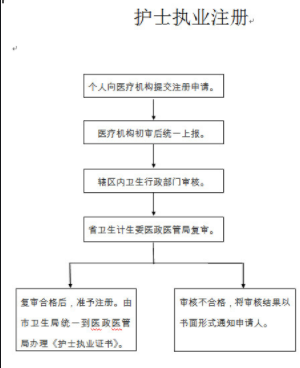 六、办理时限    资料齐全并符合所有条件者在20个工作日作出准予许可七、收费标准    不收费办理地址：新疆维吾尔自治区巴音郭楞蒙古自治州博湖县博湖镇芦花社区 光华南路80号2楼综合窗口，联系电话：0966-6622108。九、办理时间：星期一至星期五（法定节假日除外）    上午10：30-13：30  下午：16：30-18：30十、常见问题：附表1：护士执业注册（重新注册）申请审核表护 士 执 业 注 册申请审核表中华人民共和国卫生健康委员会制填 表 说 明1．本表供申请首次护士执业注册或者重新申请护士执业注册使用。2．用钢笔或者签字笔填写，内容真实，字迹清晰。3．本表的第1、2、3、4、5项由申请人填写，第6项由有关医疗卫生机构填写，第7项由注册机关填写。4．表内的年月日时间，用公历阿拉伯数字填写。5．申请人学历，填写护理或者助产专业最高学历。6．申请人健康状况，填写健康状况良好、一般或者有慢性病。7．申请人工作类别，填写临床护理、护理行政管理、预防保健或者其他。8．申请人现技术职称，填写护士、护师、主管护师、副主任护师、主任护师、未评定。9．使用的照片为近期二寸免冠正面半身照。护士执业注册申请审核表填报日期：       年     月     日1．申请人情况2．拟聘用申请人的工作单位情况3．是否首次注册                    是□           否□4．如果不是首次注册，请填写申请人工作详情5．申请人签名                                             6．拟聘用申请人工作单位意见（由工作单位填写）7．注册机关意见（由注册机关填写）附件2：          护士注册健康检查表指定体检医院名称:                       体检日期：      年    月    日注：    1.表中内容请体检单位如实工整填写，不得涂改，不得弄虚作假。2.体检后此表交注机关。3.X线.心电图.肝功报告单请贴在背面。4.体检有效期为6个月。附件3：注：本表由执业机构用钢笔或者签字笔填写,内容真实,字迹清晰.姓    名性    别性    别民    族民    族出生日期   年       月      日   年       月      日   年       月      日   年       月      日   年       月      日   年       月      日国    籍国    籍身份证号通过护士执业资格考试时间通过护士执业资格考试时间通过护士执业资格考试时间      年      年      年考试成绩考试成绩毕业学校所学专业学    位学    位学    历学    历毕业时间     年    月    日     年    月    日 学    制 学    制健康状况健康状况专业学习经历专业学习经历专业学习经历专业学习经历专业学习经历专业学习经历专业学习经历专业学习经历专业学习经历专业学习经历专业学习经历工作单位名称单位登记号行政区划省(自治区/直辖市)             地区(市)            县（区）省(自治区/直辖市)             地区(市)            县（区）省(自治区/直辖市)             地区(市)            县（区）邮政编码单位电话现技术职称现工作科室职务工作类别参加工作时间年       月        日年       月        日年       月        日工作经历工作经历工作经历工作经历工作单位意见：         同意□         不同意□单位法定代表（授权者）签字单位盖章                                      填写日期        年     月     日                                      填写日期        年     月     日准予注册□           护士执业证书编号：                               不准予注册□        不准予注册理由：注册机关盖章                                             填写日期        年      月     日姓    名姓    名姓    名性别出生日期出生日期近照体检单位骑缝章工作单位工作单位工作单位近照体检单位骑缝章出 生 地出 生 地出 生 地民    族民    族近照体检单位骑缝章即往病史即往病史即往病史近照体检单位骑缝章家 族 史家 族 史家 族 史近照体检单位骑缝章外科甲状腺甲状腺脊柱医师签字：外科淋  巴淋  巴四肢医师签字：外科肛  门肛  门关节医师签字：外科泌尿生殖器泌尿生殖器医师签字：外科其  它其  它医师签字：内科血      压血      压血      压医师签字:内科神经及精神神经及精神神经及精神医师签字:内科肺及呼吸道肺及呼吸道肺及呼吸道医师签字:内科心脏及血管心脏及血管心脏及血管医师签字:内科腹部器官腹部器官腹部器官肝医师签字:内科腹部器官腹部器官腹部器官脾医师签字:内科其它其它其它医师签字:胸部X线透视胸部X线透视医师签字：医师签字：心   电   图心   电   图医师签字：医师签字：转   氨   酶转   氨   酶化验员签字：化验员签字：五官科眼视力右色觉右其 它眼 疾医师签字：五官科眼视力左色觉左其 它眼 疾医师签字：五官科耳听力右耳疾医师签字：五官科耳听力左耳疾医师签字：五官科鼻及鼻窦疾病医师签字：五官科咽    喉医师签字：五官科其    它医师签字：主检结果    （以下部分请在符合的项目上用“√”表示：）结果： 1：健康或良好       2：一般或较弱        3：有慢性病（如有慢性病请继续在下列符合的项目上用“√”表示：）   1.心血管病           6.结核病   2.脑血管病           7.糖尿病   3.慢性呼吸系统病     8.神经或精神病   4.慢性消化系统病     9.其它慢性病(具体):   5.慢性肾炎                                体检医院盖章       主检医师签字:                         填写日期:      年   月   日    （以下部分请在符合的项目上用“√”表示：）结果： 1：健康或良好       2：一般或较弱        3：有慢性病（如有慢性病请继续在下列符合的项目上用“√”表示：）   1.心血管病           6.结核病   2.脑血管病           7.糖尿病   3.慢性呼吸系统病     8.神经或精神病   4.慢性消化系统病     9.其它慢性病(具体):   5.慢性肾炎                                体检医院盖章       主检医师签字:                         填写日期:      年   月   日    （以下部分请在符合的项目上用“√”表示：）结果： 1：健康或良好       2：一般或较弱        3：有慢性病（如有慢性病请继续在下列符合的项目上用“√”表示：）   1.心血管病           6.结核病   2.脑血管病           7.糖尿病   3.慢性呼吸系统病     8.神经或精神病   4.慢性消化系统病     9.其它慢性病(具体):   5.慢性肾炎                                体检医院盖章       主检医师签字:                         填写日期:      年   月   日    （以下部分请在符合的项目上用“√”表示：）结果： 1：健康或良好       2：一般或较弱        3：有慢性病（如有慢性病请继续在下列符合的项目上用“√”表示：）   1.心血管病           6.结核病   2.脑血管病           7.糖尿病   3.慢性呼吸系统病     8.神经或精神病   4.慢性消化系统病     9.其它慢性病(具体):   5.慢性肾炎                                体检医院盖章       主检医师签字:                         填写日期:      年   月   日    （以下部分请在符合的项目上用“√”表示：）结果： 1：健康或良好       2：一般或较弱        3：有慢性病（如有慢性病请继续在下列符合的项目上用“√”表示：）   1.心血管病           6.结核病   2.脑血管病           7.糖尿病   3.慢性呼吸系统病     8.神经或精神病   4.慢性消化系统病     9.其它慢性病(具体):   5.慢性肾炎                                体检医院盖章       主检医师签字:                         填写日期:      年   月   日    （以下部分请在符合的项目上用“√”表示：）结果： 1：健康或良好       2：一般或较弱        3：有慢性病（如有慢性病请继续在下列符合的项目上用“√”表示：）   1.心血管病           6.结核病   2.脑血管病           7.糖尿病   3.慢性呼吸系统病     8.神经或精神病   4.慢性消化系统病     9.其它慢性病(具体):   5.慢性肾炎                                体检医院盖章       主检医师签字:                         填写日期:      年   月   日    （以下部分请在符合的项目上用“√”表示：）结果： 1：健康或良好       2：一般或较弱        3：有慢性病（如有慢性病请继续在下列符合的项目上用“√”表示：）   1.心血管病           6.结核病   2.脑血管病           7.糖尿病   3.慢性呼吸系统病     8.神经或精神病   4.慢性消化系统病     9.其它慢性病(具体):   5.慢性肾炎                                体检医院盖章       主检医师签字:                         填写日期:      年   月   日    （以下部分请在符合的项目上用“√”表示：）结果： 1：健康或良好       2：一般或较弱        3：有慢性病（如有慢性病请继续在下列符合的项目上用“√”表示：）   1.心血管病           6.结核病   2.脑血管病           7.糖尿病   3.慢性呼吸系统病     8.神经或精神病   4.慢性消化系统病     9.其它慢性病(具体):   5.慢性肾炎                                体检医院盖章       主检医师签字:                         填写日期:      年   月   日注册机关意见注册机关盖章填报日期：    年   月   日注册机关盖章填报日期：    年   月   日注册机关盖章填报日期：    年   月   日注册机关盖章填报日期：    年   月   日注册机关盖章填报日期：    年   月   日注册机关盖章填报日期：    年   月   日注册机关盖章填报日期：    年   月   日注册机关盖章填报日期：    年   月   日护士执业注册申请材料护士执业注册申请材料护士执业注册申请材料护士执业注册申请材料序号材料名称材料样本材料来源1护士执业证书注册申请审核表一式两份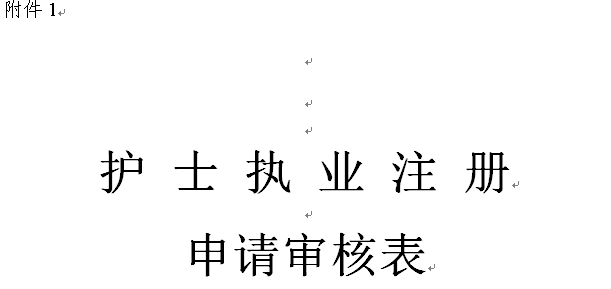 自治区医管中心网站下载2申请人有效身份证明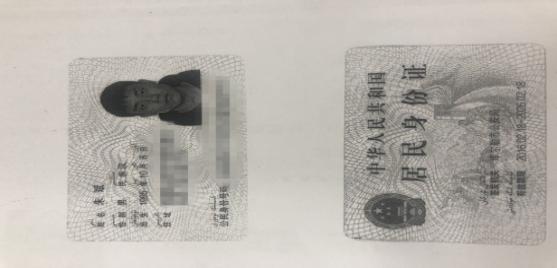 申请人3申请人学历证书及专业学习中八个月“临床实习鉴定”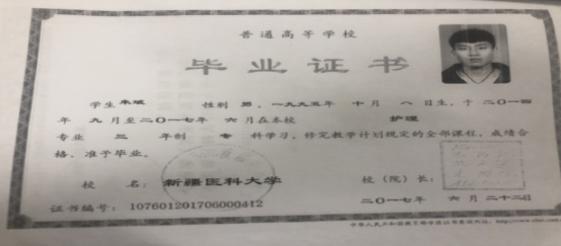 申请人4区内二级以上综合医院出具的六个月内的健康体检证明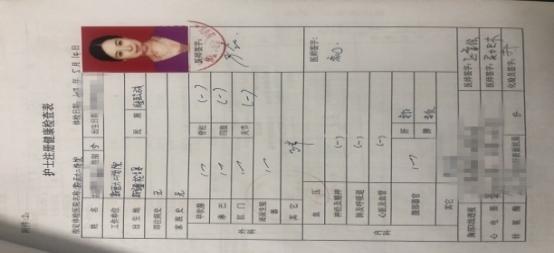 二级以上综合医院5申请人近期小2寸免冠正面彩色照片1张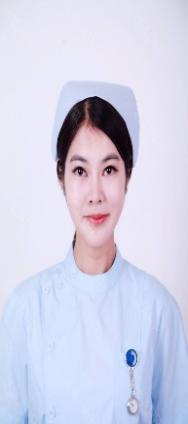 申请人6医疗机构集体办理时需提交办理人员汇总表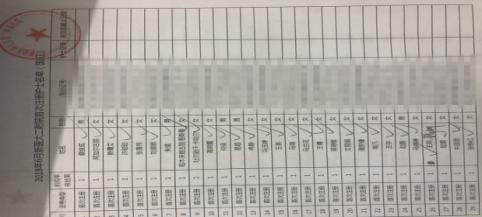 医疗机构7拟执业机构的聘用相关证明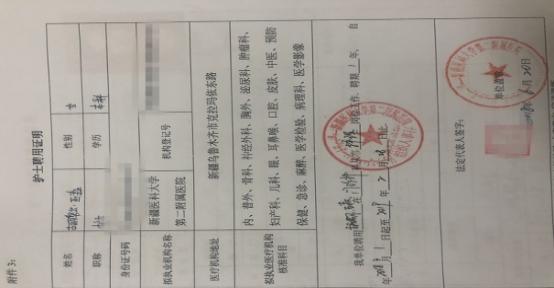 医疗机构8拟执业医疗机构的《医疗机构执业许可证》（副本）复印件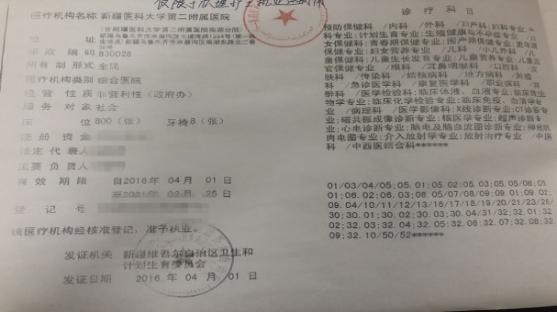 医疗机构护士聘用证明护士聘用证明护士聘用证明护士聘用证明姓名性别职称学历身份证号码拟执业机构名称机构登记号医疗机构地址拟执业医疗机构核准科目我单位聘用       在       科从事       岗位工作. 聘期    年,     自   年    月    日起至      年      月      日止.我单位聘用       在       科从事       岗位工作. 聘期    年,     自   年    月    日起至      年      月      日止.我单位聘用       在       科从事       岗位工作. 聘期    年,     自   年    月    日起至      年      月      日止.我单位聘用       在       科从事       岗位工作. 聘期    年,     自   年    月    日起至      年      月      日止.法定代表人签字：                                单位盖章                                     年    月    日法定代表人签字：                                单位盖章                                     年    月    日法定代表人签字：                                单位盖章                                     年    月    日法定代表人签字：                                单位盖章                                     年    月    日